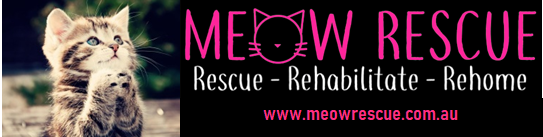 ADOPTION APPLICATIONThank you for your interest in adopting from Meow Rescue. Please fill in this application and one of our team will be in touch if you are successful. Please ensure you have read and understood our Adoption Terms & conditions on the final page.Name of cat/kitten you wish to adopt _______________________If applying for multiple, please include all names. If unsure which kitty then please specify adult or kitten Name ___________________	_______________________First					SurnameBest contact number 	___________________________________Address 	_________________________________________Street address______________________________		_______________Suburb							PostcodeEmployment StatusDo you own or rent you home? ____ Own 	___ Rent (please include real estate contact information)______________________________________________________Have you owned cats before? 	______ Yes 	______ NoHow many people live in your household? Please include agesDo you own any other pets?Please specify species, breed, age and desexing statusMEOW RESCUE ADOPTION TERMS AND CONDITIONSWe ask that you love your new cat/kitten unconditionally and treat them with the upmost respectProvide adequate food, water, shelter, companionship and enrichmentProvide valid photo ID to Meow Rescue. A copy MAY be kept confidentially on fileMeow Rescue have the right to request a home visit upon placement of the adopted cat, along with follow up calls for the purpose of assuring the proper care NEVER surrender your cat to a pound or shelter. In the event you are no longer able to care for your pet, you must immediately contact us on 0414 429 336 or meowrescueinc@gmail.comMeow rescue cats and kittens should be kept indoors at all time unless they have access to a secure outdoor enclosureYou accept possession, title and responsibility for the cat you adopt at your own risk, and hereby release and waive any rights against MEOW rescue now or in the future for any damages to persons or property caused by said animalRecognise that animals, like humans, differ in their responses to different situations and that we cannot make any claims or representations as to previous or future behaviour.Providing veterinary care at your own expense for any conditions previously unknown to Meow Rescue. Providing veterinary care at your own expense for the lifetime health of your pet including annual vaccinations and health checks.Agree and acknowledge that a cat can live up to 20 years and are financially willing and able to provide the best care for them.By agreeing to these terms and conditions of your adoption application, you understand that failing to abide by any of these conditions, MEOW rescue may reclaim said animal and commence legal proceedings against you, at you own expense.MEOW Rescue reserves the right to reclaim the adopted cat if they suspect that they are being treated inhumanely. This includes but is not limited to inadequate food, water, shelter, medical treatment and physical abuse.Do you agree to the Terms & Conditions of Meow Rescue_____ Yes  	_____ NoSigned ______________________________Full TimePart TimeCasualSelf EmployedStudent FTStudent PTRetiredOther